Publicado en Madrid el 29/10/2020 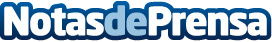 La primera plataforma exclusiva del amianto en España que une empresas y clientesEl amianto matará según la OMS (Organización Mundial de la Salud) alrededor de 107.000 personas en los próximos 40 años teniendo en cuenta solamente a aquellas personas que haya trabajado en su extracción y manipulación de este material debido a su constante exposición sin protección. Esto se debe a que es un material que puede generar cáncer o asbestosis y puede llegar a generar la muerte. Se estima que hay más de 20 millones de toneladas de este material en EspañaDatos de contacto:Narciso Jiménez Martín637973129Nota de prensa publicada en: https://www.notasdeprensa.es/la-primera-plataforma-exclusiva-del-amianto-en Categorias: Nacional Bricolaje Otras ciencias Construcción y Materiales http://www.notasdeprensa.es